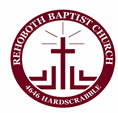 Rehoboth Baptist Church - Building Committee ApplicationPlease email to admin@Rehoboth-baptist.comFor questions, don’t hesitate to call our church office at 803-788-3397PLEASE COMPLETE AND SIGN_____________________________________________________________________________________NAME						POSITION INTEREST____________________________________________________________________________________ADDRESS					CITY/STATE/ZIPPHONE						EMAILTYPE(S) OF POSITION WITH EXPERIENCE (CHECK ALL THAT APPLY):LegalBanking/FinancialConstructionProject ManagementPublic Relations/CommunicationJOB EXPERIENCE (LIST BRIEFLY JOB HISTORY OR ATTACH RESUME):__________________________________________________________________________________________________________________________________________________________________________PLEASE LIST THE COMMITTEE YOU WISH TO SERVE:_____________________________________________________________________________________PLEASE INDICATE WHO REFFERRED YOU:_____________________________________________________________________________________PLEASE READ: Applying for committee appointment does not guarantee appointment to the building committee. I understand that I will be required to complete ALL necessary requirements to be considered for the said position to include: Interviews, mandatory building committee meetings and be an active participant in the building committee activities.  Furthermore, I would consider myself as being a subject matter expert based on my formal educational background and/or related experiences.SIGNATURE:__________________________________________ DATE:_________________________		